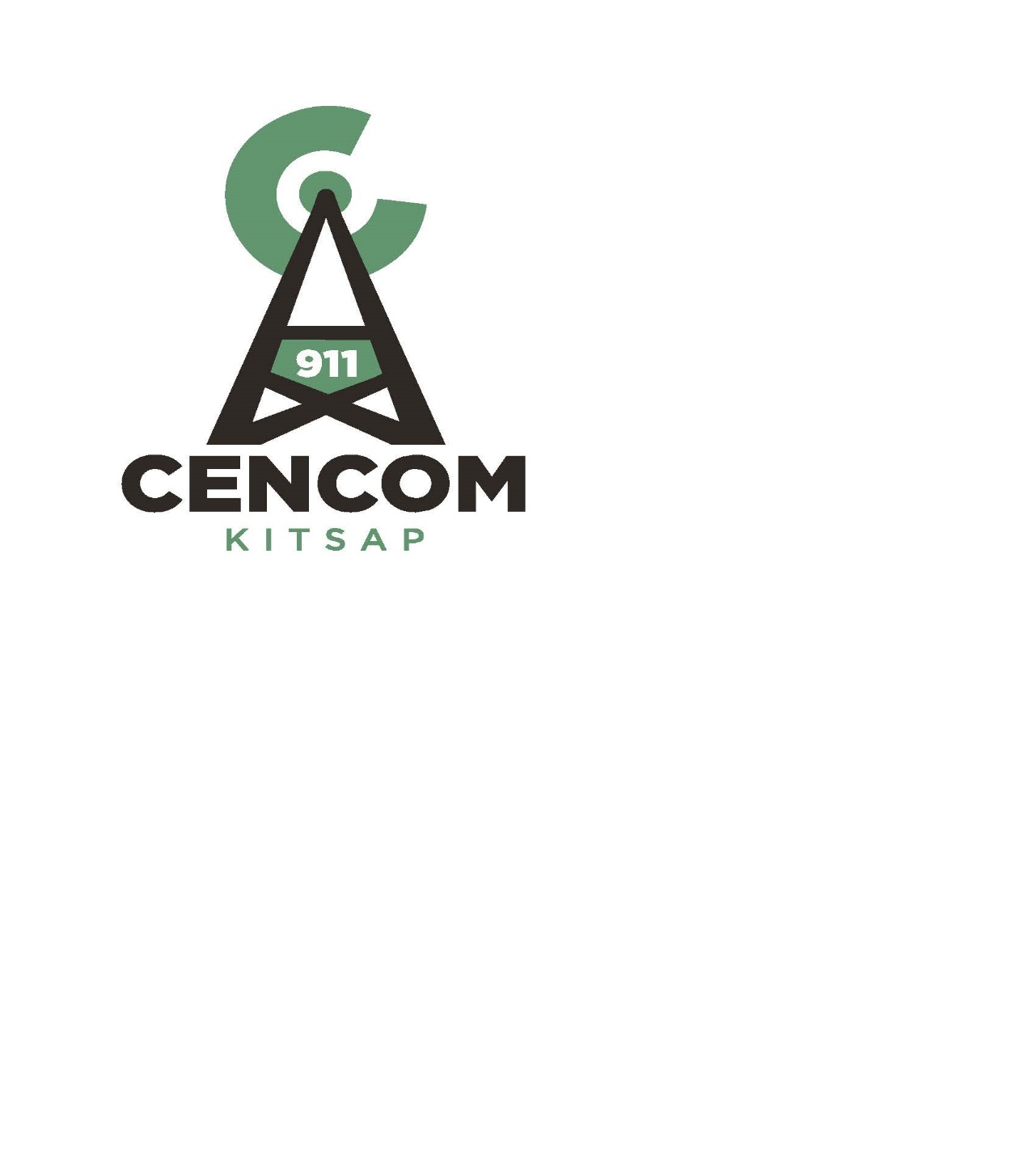 Kitsap 911 Executive Committee Meeting ofMarch 14, 2018The Kitsap 911 Executive Committee met in the Conference Room at Kitsap 911 in Bremerton. Present were:  Director Dusty Wiley (Chair), Director David Ellingson, Director Becky Erickson (via conference call), Director Gary Simpson, Director Greg Wheeler, Strategic Advisory Board Vice Chair Chief Steve Wright, Kitsap 911 Attorney Ken Bagwell,  Executive Director Richard Kirton, Deputy Director Maria Jameson-Owens, and Administrative Specialist Stephanie Browning. Absent: Strategic Advisory Board Chair Chief Matthew HamnerCall to Order.  Chair Dusty Wiley called the meeting to order at 1300Additions to Agenda: 9A-Scheduling of meetingsPublic Comment: None Approval of Minutes: Director David Ellingson moved to approve the minutes from February 28 2018. Motion was seconded by Director Becky Erickson. One spelling error was corrected. Motion Passed. Director Simpson abstained. Approval of Payment of Claims-Fund 89822: Director David Ellingson moved approval of A/P 1840 through 1876 Total $100,814.61 and Payroll dated 03/09/18 Total $286,770.33. Motion was seconded by Director Becky Erickson. Motion Passed.  Note: The agenda stated 1874 and the batch approved was through 1876.Election of Chair/ Vice Chair: Director Becky Erickson made a motion to elect Director Dusty Wiley as the Chair and Director David Ellingson as the Vice Chair for 2018. All were in favor and the motion Passed.Ratification of Executed Contracts:NoneDiscussions and Reports-Financial Report- (reports were distributed)The February financial reports were reviewed. Revenues came in at 18.01% of budgeted revenues with a goal of 17.01%.  With expenditures at 11.2% with a goal of 16.44%. There are no risks that have been identified. Staffing Report-Deputy Director Jameson-Owens reported there have been no staffing changes since reported two weeks ago. There are five vacancies on the dispatch floor at this time.2018/2019 Goal and Tech Project Update- Mr. Kirton reported there were some incremental progress. March 28th Meeting-	Mr. Kirton has a 911 Forum to attend the week of March 28th and proposed the meeting be cancelled.  	The Committee agreed and Stephanie Browning will send out the cancellation.Board Members-At one of the Board of Directors Meetings Commissioner Gelder suggested that it may be time to look at the Kitsap 911 Boards makeup. Director Erickson said there are similar conversations taking place with Kitsap Transit. The first step the Executive Committee needs to review the charter and looking at the current makeup. Essentially the current board was established in 1976 and the Sheriff was added in the 90s and some small other tweaks. The driver for this discussion is when the Public Authority was set up there was some interests by some members to change the board makeup. There were also some entities that Kitsap 911 provides service to that would like to be directly represented. Mayor Erickson. Additional Agenda Items-9A-The Committee discussed issues that have been occurring with the meetings on their calendars. They made the decisions for Administrative Specialist Stephanie Browning to cancel the current meetings on the calendar and will resend new appointments.Good of the Order:NoneAdjournment 13:37The next regular meeting of the Kitsap 911 Executive Committee is scheduled on April 11, 2018 from 13:00-15:00 at the CENCOM facility.